3ª momento (16 a 20 de novembro)Dia 19 é dia da bandeira, por isso a atividade da semana é sobre essa data importante, para nosso país.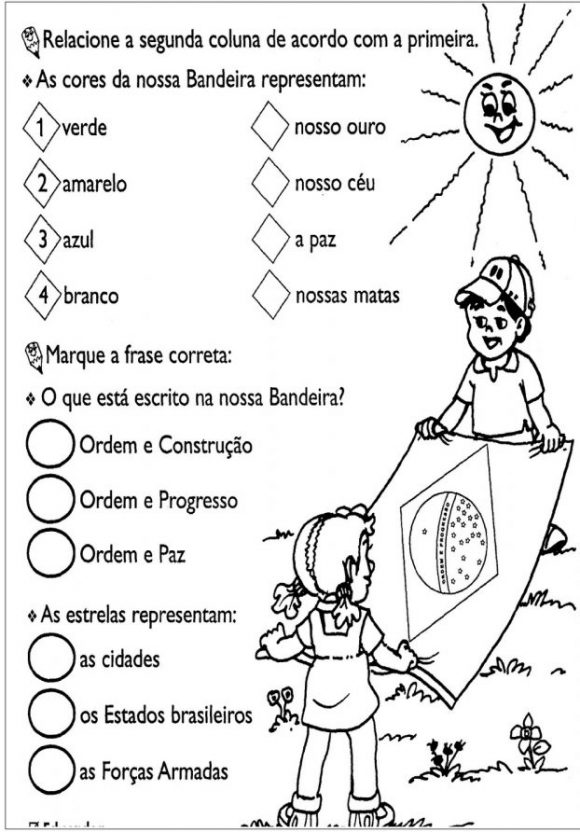 Ótima semana a todos, duvidas podem chamar. 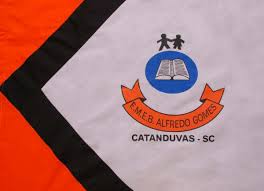 ESCOLA MUNICIPAL DE EDUCAÇÃO BÁSICA ALFREDO GOMES.DIRETORA: IVÂNIA NORA.ASSESSORA PEDAGÓGICA: SIMONE ANDRÉA CARL.ASSESSORA TÉCNICA ADM.: TANIA N. DE ÁVILA.PROFESSORA: LÍLIAN DE MORAIS DISCIPLINA: PROSEDICATANDUVAS – SCANO 2020 - TURMA: 2º  ANO 